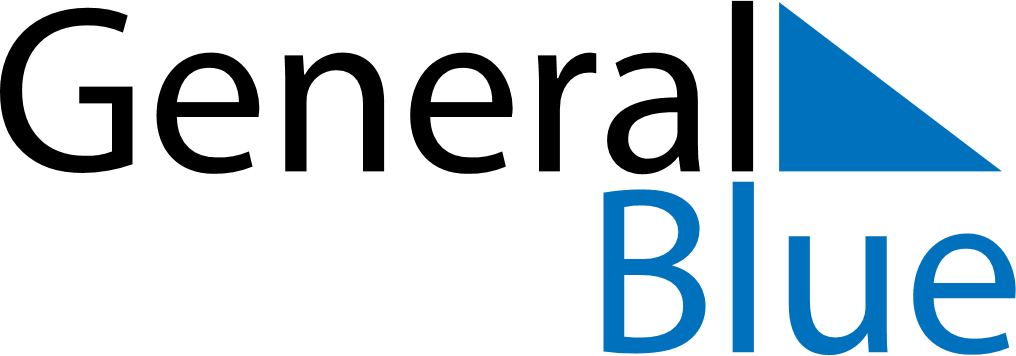 November 2024November 2024November 2024November 2024November 2024November 2024Amherst, New York, United StatesAmherst, New York, United StatesAmherst, New York, United StatesAmherst, New York, United StatesAmherst, New York, United StatesAmherst, New York, United StatesSunday Monday Tuesday Wednesday Thursday Friday Saturday 1 2 Sunrise: 7:49 AM Sunset: 6:07 PM Daylight: 10 hours and 17 minutes. Sunrise: 7:51 AM Sunset: 6:06 PM Daylight: 10 hours and 15 minutes. 3 4 5 6 7 8 9 Sunrise: 6:52 AM Sunset: 5:05 PM Daylight: 10 hours and 12 minutes. Sunrise: 6:53 AM Sunset: 5:03 PM Daylight: 10 hours and 10 minutes. Sunrise: 6:54 AM Sunset: 5:02 PM Daylight: 10 hours and 7 minutes. Sunrise: 6:56 AM Sunset: 5:01 PM Daylight: 10 hours and 5 minutes. Sunrise: 6:57 AM Sunset: 5:00 PM Daylight: 10 hours and 2 minutes. Sunrise: 6:58 AM Sunset: 4:59 PM Daylight: 10 hours and 0 minutes. Sunrise: 6:59 AM Sunset: 4:57 PM Daylight: 9 hours and 58 minutes. 10 11 12 13 14 15 16 Sunrise: 7:01 AM Sunset: 4:56 PM Daylight: 9 hours and 55 minutes. Sunrise: 7:02 AM Sunset: 4:55 PM Daylight: 9 hours and 53 minutes. Sunrise: 7:03 AM Sunset: 4:54 PM Daylight: 9 hours and 51 minutes. Sunrise: 7:05 AM Sunset: 4:53 PM Daylight: 9 hours and 48 minutes. Sunrise: 7:06 AM Sunset: 4:52 PM Daylight: 9 hours and 46 minutes. Sunrise: 7:07 AM Sunset: 4:51 PM Daylight: 9 hours and 44 minutes. Sunrise: 7:08 AM Sunset: 4:51 PM Daylight: 9 hours and 42 minutes. 17 18 19 20 21 22 23 Sunrise: 7:10 AM Sunset: 4:50 PM Daylight: 9 hours and 40 minutes. Sunrise: 7:11 AM Sunset: 4:49 PM Daylight: 9 hours and 37 minutes. Sunrise: 7:12 AM Sunset: 4:48 PM Daylight: 9 hours and 35 minutes. Sunrise: 7:13 AM Sunset: 4:47 PM Daylight: 9 hours and 33 minutes. Sunrise: 7:15 AM Sunset: 4:46 PM Daylight: 9 hours and 31 minutes. Sunrise: 7:16 AM Sunset: 4:46 PM Daylight: 9 hours and 30 minutes. Sunrise: 7:17 AM Sunset: 4:45 PM Daylight: 9 hours and 28 minutes. 24 25 26 27 28 29 30 Sunrise: 7:18 AM Sunset: 4:45 PM Daylight: 9 hours and 26 minutes. Sunrise: 7:19 AM Sunset: 4:44 PM Daylight: 9 hours and 24 minutes. Sunrise: 7:21 AM Sunset: 4:43 PM Daylight: 9 hours and 22 minutes. Sunrise: 7:22 AM Sunset: 4:43 PM Daylight: 9 hours and 21 minutes. Sunrise: 7:23 AM Sunset: 4:42 PM Daylight: 9 hours and 19 minutes. Sunrise: 7:24 AM Sunset: 4:42 PM Daylight: 9 hours and 18 minutes. Sunrise: 7:25 AM Sunset: 4:42 PM Daylight: 9 hours and 16 minutes. 